Termo de Referência do TFGALUNO(A):ORIENTADOR(A):HORÁRIO DE ORIENTAÇÃO:DELIMITAÇÃO DO TEMA:OBJETIVO GERAL:OBJETIVOS ESPECÍFICOS:JUSTIFICATIVAS:ContinuaMetodologia de Pesquisa:Cronograma de AtividadesTA059TA060Bibliografia básica:Data:  _______/_____/________ ASSINATURAS			ALUNO(A): __________________________  ORIENTADOR(A): ____________________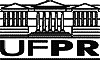    Universidade Federal do ParanáCentro de TecnologiaCurso de Arquitetura e UrbanismoNome:Fones: (     )                                                   E-mail:Nome:Fones: (     )                                                   E-mail:Dia da Semana:                                            Horário:                                                                        Gabinete:AtividadesMês 1Mês 2Mês 3Mês 4Mês 5Termo de ReferênciaPesquisa bibliográficaPesquisa em campoEstudo de casosRelatórios de OrientaçãoProdução de textosSeleção de ilustraçõesServiços de impressãoRevisão do orientadorEntrega da PesquisaBanca de PesquisaRevisão pós-bancaPrograma/ DimensinamentoZoneamento/ PartidoRelatórios de Orientação Estudo preliminarProdução gráficaEntrega préviaPré-BancaRevisão pós-préviaDesenvolvimento projetualLayout de pranchasRevisão do orientadorEntrega finalBanca Final